 Gmina Żary	     Żary, 2017 r.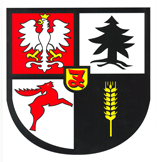 ANALIZA STANUGOSPODARKI ODPADAMI KOMUNALNYMI NA TERENIE GMINY ŻARY ZA ROK 2016WSTĘPZgodnie z art. 3 ust. 2 pkt 10 ustawy z dnia 13 września 1996 r. o utrzymaniu czystości               i porządku w gminach (t.j. Dz. U. z 2016 poz. 250 ze zm.), jednym z zadań Gminy jest dokonanie corocznej analizy stanu gospodarki odpadami komunalnymi, w celu weryfikacji możliwości technicznych i organizacyjnych Gminy w zakresie gospodarowania odpadami komunalnymi. W zakresie przedmiotowej analizy zgodnie z zapisami w/w ustawy muszą znaleźć się informacje dotyczące:możliwości przetwarzania zmieszanych odpadów komunalnych, odpadów zielonych oraz pozostałości z sortowania odpadów komunalnych przeznaczonych do składowania;potrzeb inwestycyjnych związanych z gospodarowaniem odpadów komunalnych; kosztów poniesionych w związku z odebraniem, odzyskiem, recyklingiem                    i unieszkodliwianiem odpadów komunalnych;liczby mieszkańców;liczby właścicieli nieruchomości, którzy nie zawarli umowy, o której mowa w art. 6 ust. 1, w imieniu których gmina powinna podjąć działania, o których mowa w art. 6 ust. 6-12;ilości odpadów komunalnych wytworzonych na terenie gminy;ilości zmieszanych odpadów komunalnych, odpadów zielonych oraz pozostałości                z sortowania odpadów komunalnych przeznaczonych do składowania z terenu gminy.ZAGADNIENIA OGÓLNEWłaściciele nieruchomości od 1 lipca 2013 r. zgodnie z ustawą z dnia 13 września 1996 r.       o utrzymaniu czystości i porządku w gminach (t.j. Dz. U. z 2016 poz. 250 ze zm.) mają obowiązek uiszczać na rzecz gminy opłatę za odbiór i zagospodarowanie odpadów komunalnych w wysokości ustalonej przez  Radę Gminy Żary, przy  czym obowiązek ten dotyczy tylko nieruchomości zamieszkałych zgodnie z art. 6c ust. 1 w/w ustawy. Zgodnie z w/w ustawą, z pobranych opłat gmina pokrywa koszty funkcjonowania systemu gospodarowania odpadami komunalnymi, które obejmują:koszty odbioru, transportu, zbierania, odzysku i unieszkodliwiania odpadów komunalnych,utrzymania punktów selektywnego zbierania odpadów komunalnych,koszty obsługi administracyjnej systemu.SPOSÓB WYŁONIENIA PODMIOTU ODBIERAJĄCEGO OD 
1 STYCZNIA 2016 R. ODPADY KOMUNALNE Z NIERUCHOMOŚCI ZAMIESZKAŁYCH W dniu 18.05.2015 r. został ogłoszony przetarg nieograniczony na świadczenie usługi 
w zakresie odbioru zmieszanych i posortowniczych odpadów komunalnych z nieruchomości zamieszkałych w Gminie Żary i ich transport do miejsc unieszkodliwiania lub odzysku oraz odbieranie i zagospodarowanie odpadów zbieranych selektywnie od właścicieli nieruchomości zamieszkałych na terenie Gminy Żary. Wykonawca zobowiązany był również do utworzenia, utrzymania i obsługi Punktu Selektywnej Zbiórki Odpadów Komunalnych (PSZOK). Szacunkowa całkowita wartość zamówienia została określona na kwotę 
666.368,41 zł netto + obowiązująca stawka podatku VAT.Ofertę przetargową, jako jedyne złożyło Przedsiębiorstwo Komunalne „PEKOM” S.A. 
z siedzibą przy ul. Św. Brata Alberta 8 w Żarach. Po zapoznaniu się z ofertą, uznano iż jest ona najkorzystniejsza w postępowaniu o udzielenie zamówienia publicznego. Przedsiębiorstwo Komunalne „PEKOM” S.A. uzyskało łącznie 100 pkt. i  zaproponowało cenę 682.553,00 zł netto + 54.604,24 zł (podatek VAT 8%). Wartość oferty brutto wynosiła 737.157,24 zł.Umowa została podpisana na okres od 01.10.2015 r. do 31.12.2016 r. HARMONOGRAM ODBIORU ODPADÓW KOMUNALNYCH.Od 1 stycznia 2016 r. odbiór odpadów komunalnych odbywał się na podstawie harmonogramu,  który został opracowany przez drukarnię BACCARAT z siedzibą przy 
ul. Wrocławskiej 11 w Żarach, na podstawie danych przekazanych przez Gminę Żary. Harmonogram był rozpowszechniony w następujący sposób:dostarczony do skrzynek pocztowych przez pracowników firmy Poczta Polska.zamieszczony na stronie internetowej Gminy Żary oraz na stronie internetowej Przedsiębiorstwa Komunalnego „PEKOM” S.A.Harmonogram zawierał terminy odbioru odpadów komunalnych dla nieruchomości zamieszkałych:niesegregowanych (zmieszanych) odpadów komunalnych – pojemniki;selektywnych odpadów opakowaniowych: plastikowych, metalowych 
i wielomateriałowych – worki w kolorze żółtym;selektywnych odpadów opakowaniowych : szklanych kolorowych  i bezbarwnych – worki w kolorze białym;selektywnych odpadów opakowaniowych: papierowych – worki w kolorze niebieskim;odpadów biodegradowalnych ( zielonych ) – worki w kolorze brązowym.Odpady komunalne były odbierane zgodnie z uchwałą nr XXXII/340/13 Rady Gminy Żary 
z dnia 19 września 2013 r. w sprawie Regulaminu utrzymania czystości i porządku na terenie gminy Żary (Dziennik Urzędowy Województwa Lubuskiego Nr 2013 poz. 2089) oraz uchwałą nr XIX/132/16 Rady Gminy Żary z dnia 2 czerwca 2016 r. zmieniającą uchwałę w sprawie regulaminu utrzymania czystości i porządku na terenie Gminy Żary (Dziennik Urzędowy Województwa Lubuskiego Nr 2016 poz. 1219):niesegregowane (zmieszane) odpady komunalne gromadzone w pojemnikach - częstotliwość wywozu: 1 raz na dwa tygodnie,odpady posortownicze powstające przy segregacji odpadów, gromadzone                               w pojemnikach - częstotliwość ich odbioru: 1 raz na dwa tygodnie,selektywnie zbierane odpady komunalne gromadzone w workach (zabudowa jednorodzinna i wielorodzinna) - częstotliwość wywozu każdej z frakcji:w okresie od 1 stycznia do 30 kwietnia oraz od 1 listopada do 31 grudnia - 
1 raz na miesiąc,w okresie od 1 maja do 31 października - 2 razy w ciągu miesiąca (w odstępie czasowym między wywozami nie krótszym niż 14 dni), odpady wielkogabarytowe – dwa razy w roku - w miesiącu kwietniu i listopadzie.PUNKT SELEKTYWNEJ ZBIÓRKI ODPADÓW KOMUNALNYCH – PSZOK	
Od 1 października 2015 r. w ramach podpisanej umowy z Przedsiębiorstwem Komunalnym „PEKOM” S.A. funkcjonuje stacjonarny Punkt Selektywnej Zbiórki Odpadów Komunalnych, który znajduje się w Żarach przy ulicy Św. Brata Alberta 8. Godziny otwarcia:czwartek – piątek      1000 - 1800,	sobota                          800 - 1200.	Na PSZOK mieszkaniec mógł dostarczyć:przeterminowane leki,zużyte baterie i akumulatory,świetlówki,chemikalia,zużyty sprzęt elektryczny i elektroniczny,odpady budowlane i remontowe, zużyte opony,tekstylia,oraz wszelkiego rodzaju odpady gromadzone w workach do selektywnej zbiórki odpadów komunalnych.KOSZTY FUNKCJONOWANIA SYSTEMU OD  01.01.2016 - 31.12.2016 Koszty bieżące – obsługa administracyjna systemu:  71.769,21 złKoszty odbioru i zagospodarowania odpadów: INFORMACJA O MASIE POSZCZEGÓLNYCH RODZAJÓW ODEBRANYCH ODPADÓW KOMUNALNYCH Z OBSZARU GMINY ŻARY W 2016 R. ORAZ SPOSÓB ICH ZAGOSPODAROWANIAOSIĄGNIĘTE POZIOMY RECYKLINGUpoziom ograniczenia masy odpadów komunalnych ulegających biodegradacji przekazanych do składowania 0 ( warunek jest spełniony jeśli jest mniejszy lub równy 45%) - poziom został osiągnięty;poziom recyklingu i przygotowania do ponownego użycia następujących frakcji odpadów komunalnych: papieru, metali, tworzyw sztucznych i szkła: 34,57%                (warunek jest spełniony jeśli jest większy lub równy 18%) - poziom został osiągnięty;poziom recyklingu, przygotowania do ponownego użycia i odzysku innymi metodami innych niż niebezpieczne odpadów budowlanych i rozbiórkowych z odebranych 
z obszaru gminy odpadów komunalnych:  100 % (warunek jest spełniony jeśli jest większy lub równy 42%) - poziom został osiągnięty;INFOFMACJE DOTYCZĄCE ADMINISTROWANIA SYSTEMEM.Liczba mieszkańców deklarujących stałe i czasowe zamieszkanie na terenie Gminy Żary na dzień 31.12.2016 r. wyniosła: 12 319 osób.Systemem odbioru odpadów komunalnych objęto tylko nieruchomości zamieszkałe.  Na dzień 31.12.2016 r. złożonych było 3 332 deklaracji z zadeklarowaną ilością mieszkańców w ilości 10 124 osób, z czego 34,3% zadeklarowało zbiórkę odpadów 
w sposób zmieszany, a 65,7% w sposób segregowany.Liczba nowo powstałych nieruchomości wskazuje tendencję wzrostową. Różnica między liczbą mieszkańców zameldowanych a wykazanych w złożonych deklaracjach wynika m.in.  z faktu podejmowania nauki poza miejscem stałego meldunku przez wielu uczniów i studentów. Analogiczna sytuacja występuje wśród osób czynnych zawodowo, którzy ze względu na wykonywaną pracę przebywają poza terenem gminy. Prowadzone są działania mające na celu weryfikację danych zawartych 
w deklaracjach i sprawdzanie ich ze stanem faktycznym.Szacunkowo z około 2% nieruchomości nie zostały złożone deklaracje.Stawki przyjęto uchwałą Rady Gminy Żary nr X/83/15 z dnia 29 października 2015 r. zgodnie z art. 6j ustawy z dnia 13 września 1996 r. o utrzymaniu czystości i porządku w gminach (t.j. Dz. U. z 2013 poz. 1399 ze zm.). Opłata za gospodarowanie odpadami komunalnymi stanowiła iloczyn liczby mieszkańców zamieszkujących daną nieruchomość oraz ustalonej stawki opłaty. Dla nieruchomości zamieszkałych dla zbiórki odpadów w sposób nieselektywny przyjęto stawkę w wysokości 16,00 zł miesięcznie, a dla zbiórki odpadów w sposób selektywny przyjęto stawkę 9,00 zł miesięcznie. SYSTEM GOSPODARKI ODPADAMI W GMINIE ŻARY FUNKCJONUJE NA PODSTAWIE PODJĘTYCH UCHWAŁ:Uchwała Nr XXXV/381/13 Rady Gminy Żary z dnia 19 grudnia 2013 r. w sprawie wyboru metody ustalenia opłaty za gospodarowanie odpadami komunalnymi oraz ustalenia stawki tej opłaty.Uchwała Nr III/17/14 Rady Gminy Żary z dnia 30 grudnia 2014 r. zmieniająca uchwałę w sprawie wyboru metody ustalenia opłaty za gospodarowanie odpadami komunalnymi oraz ustalenia wysokości stawki tej opłaty.Uchwała Nr X/83/15 Rady Gminy Żary z dnia 29 października 2015 r. w sprawie wyboru metody ustalenia opłaty za gospodarowanie odpadami komunalnymi oraz ustalenia stawki tej opłaty dla nieruchomości, na których zamieszkują mieszkańcy.Uchwała Nr XXXVI/414/14 Rady Gminy Żary z dnia 27 lutego 2014 r. w sprawie wzoru deklaracji o wysokości opłaty za gospodarowanie odpadami komunalnymi składanej przez właściciela nieruchomości.Uchwała Nr XIX/133/16 Rady Gminy Żary z dnia 2 czerwca 2016 r. w sprawie wzoru deklaracji o wysokości opłaty za gospodarowanie odpadami komunalnymi składanej przez właściciela nieruchomości.Uchwała Nr XXXII/341/13 Rady Gminy Żary z dnia 19 września 2013 r. w sprawie szczegółowego sposobu i zakresu świadczenia usług w zakresie odbierania odpadów komunalnych od właścicieli nieruchomości i zagospodarowania tych odpadów.Uchwała Nr XIX/134/16 Rady Gminy Żary z dnia 2 czerwca 2016 r. w sprawie szczegółowego sposobu i zakresu świadczenia usług w zakresie odbierania odpadów komunalnych od właścicieli nieruchomości i zagospodarowania tych odpadów.Uchwała Nr XXXV/382/13 Rady Gminy Żary z dnia 19 grudnia 2013 r. w sprawie terminu, częstotliwości, trybu uiszczania opłaty za gospodarowanie odpadami komunalnymi.Uchwała Nr XXXVIII/443/14 Rady Gminy Żary z dnia 26 czerwca 2014 r. zmieniająca uchwałę w sprawie terminu, częstotliwości, trybu uiszczania opłaty za gospodarowanie odpadami komunalnymi.Uchwała Nr XIX/131/16 Rady Gminy Żary z dnia 2 czerwca 2016 r. w sprawie terminu, częstotliwości, trybu uiszczania opłaty za gospodarowanie odpadami komunalnymi.Uchwała Nr XXXII/340/13 Rady Gminy Żary z dnia 19 września 2013 r. w sprawie Regulaminu utrzymania czystości i porządku na terenie gminy Żary.Uchwała Nr XIX/132/16 Rady Gminy Żary z dnia 2 czerwca 2016 r. zmieniająca uchwałę w sprawie regulaminu utrzymania czystości i porządku na terenie Gminy Żary.Sporządziła: Justyna Struczyk tel. (68) 470 73 04Nr ofertyNazwa (firma) i adres WykonawcyPrzyznane punkty w kryteriumPrzyznane punkty w kryteriumSuma punktówNr ofertyNazwa (firma) i adres WykonawcyCena (waga 95%)Termin płatności wynagrodzenia wykonawcy (waga 5%)Suma punktów1Przedsiębiorstwo Komunalne „PEKOM” S.A.ul. Św, Brata Alberta 8, 68-200 Żary95,005,00100"PEKOM" S.A. – transport 
i zagospodarowanie odpadów komunalnych "PEKOM" S.A. – transport 
i zagospodarowanie odpadów komunalnych "PEKOM" S.A. – transport 
i zagospodarowanie odpadów komunalnych ZZO Sp. z o.o. - zagospodarowanieMiesiącOdbiór odpadów komunalnych zmieszanychOdbiór odpadów selektywnie zbieranych i odpadów wielkogabarytowychOdbiór odpadów - PSZOKOdpady komunalne zmieszaneStyczeń199,44 t22,00 t2,26 t199,44 tStyczeń46 309,97 zł5 013,36 zł605,32 zł58 587,49 złLuty171,60 t20,70 t7,99 t171,60 tLuty39 845,52 zł4 717,12 zł2 140,04 zł50 409,22 złMarzec198,04 t24,82 t 6,40 t198,04 tMarzec45 984,89 zł5 655,98 zł1 714,18 zł58 176,23 złKwiecień174,94 t93,24 t7,19 t174,94 tKwiecień40 621,07 zł21 247,53 zł1 925,77 zł51 390,37 złMaj188,14 t37,86 t4,65 t188,14 tMaj43 686,11 zł8 627,54 zł1 245,46 zł55 268,01 złCzerwiec158,28 t37,82 t8,43 t158,28 tCzerwiec36 752,62 zł8 618,42 zł2 257,89 zł46 496,33 złLipiec170,48 t46,44 t 8,964 t170,48 tLipiec39 585,46 zł10 582,75 zł2 400,92 zł50 080,20 złSierpień185,80 t47,82 t10,30 t185,80 tSierpień43 142,76 zł10 897,22 zł2 758,75 zł54 580,61 złWrzesień157,20 t41,02 t6,52 t157,20 tWrzesień36 501,84 zł9 347,64 zł1 746,32 zł46 179,07 złPaździernik170,58 t33,60 t9,77 t170,58 tPaździernik39 608,68 zł7 656,77 zł2 616,80 zł 50 109,58 złListopad 203,34 t101,38 t2,241 t203,34 tListopad 47 215,55 zł23 102,47 zł600,23 zł59 733,16 złGrudzień205,30 t27,82 t5,00 t205,30 tGrudzień47 670,66 zł6 339,62 zł1 339,20 zł60 308,93 złRAZEM2183,14 t534,52 t79,715 t2183,14 tRAZEM506 925,13 zł121 806,42 zł21 350,88 zł641 319,20 zł650 082,43 zł650 082,43 zł650 082,43 zł1.291.401,63 złNazwa i adres instalacji, do której zostały przekazane odpady komunalne Kod odebranych odpadów komunalnychKod odebranych odpadów komunalnychRodzaj odebranych odpadów komunalnychRodzaj odebranych odpadów komunalnychMasa odebranych odpadów komunalnych [Mg]Masa odebranych odpadów komunalnych [Mg]Masa odebranych odpadów komunalnych [Mg]Sposób zagospodarowania odebranych odpadów komunalnycha) Informacja o odebranych odpadach komunalnych nieulegających biodegradacjia) Informacja o odebranych odpadach komunalnych nieulegających biodegradacjia) Informacja o odebranych odpadach komunalnych nieulegających biodegradacjia) Informacja o odebranych odpadach komunalnych nieulegających biodegradacjia) Informacja o odebranych odpadach komunalnych nieulegających biodegradacjia) Informacja o odebranych odpadach komunalnych nieulegających biodegradacjia) Informacja o odebranych odpadach komunalnych nieulegających biodegradacjia) Informacja o odebranych odpadach komunalnych nieulegających biodegradacjia) Informacja o odebranych odpadach komunalnych nieulegających biodegradacjiZakład Zagospodarowania Odpadów Sp. z o.o. Marszów 50A                 68-200 Żary15 01 0215 01 02Opakowania z tworzyw sztucznychOpakowania z tworzyw sztucznych171,220171,220171,220R12Zakład Zagospodarowania Odpadów Sp. z o.o. Marszów 50A                 68-200 Żary15 01 0715 01 07Opakowania ze szkłaOpakowania ze szkła134,780134,780134,780R12Zakład Zagospodarowania Odpadów Sp. z o.o. Marszów 50A                 68-200 Żary20 02 0320 02 03Inne odpady ulegające biodegradacjiInne odpady ulegające biodegradacji7,7207,7207,720D5Zakład Zagospodarowania Odpadów Sp. z o.o. Marszów 50A                 68-200 Żary20 03 0120 03 01Niesegregowane (zmieszane) odpady komunalneNiesegregowane (zmieszane) odpady komunalne2426,6602426,6602426,660R12Zakład Zagospodarowania Odpadów Sp. z o.o. Marszów 50A                 68-200 Żary20 03 0720 03 07Odpady wielkogabarytoweOdpady wielkogabarytowe120,520120,520120,520R12Zakład Zagospodarowania Odpadów Sp. z o.o. Składowisko odpadów                  ul. Żurawia                     68-200 Żary20 02 0220 02 02Gleba, ziemia w tym kamienieGleba, ziemia w tym kamienie27,72027,72027,720R5Zakład Zagospodarowania Odpadów Sp. z o.o. Składowisko odpadów                  ul. Żurawia                     68-200 Żary20 02 0320 02 03Inne odpady ulegające biodegradacjiInne odpady ulegające biodegradacji54,38054,38054,380D5Zakład Zagospodarowania Odpadów Sp. z o.o. Składowisko odpadów                  ul. Żurawia                     68-200 Żary20 03 0720 03 07Odpady wielkogabarytoweOdpady wielkogabarytowe0,6800,6800,680D5Zakład Zagospodarowania Odpadów Sp. z o.o. Składowisko odpadów                  ul. Żurawia                     68-200 Żary17 01 0117 01 01Odpady z betonu oraz gruz betonowy z rozbiórek 
i remontówOdpady z betonu oraz gruz betonowy z rozbiórek 
i remontów10,64010,64010,640R5Zakład Zagospodarowania Odpadów Sp. z o.o. Składowisko odpadów                  ul. Żurawia                     68-200 Żary17 01 0217 01 02Gruz ceglanyGruz ceglany14,26014,26014,260R5Zakład Zagospodarowania Odpadów Sp. z o.o. Składowisko odpadów                  ul. Żurawia                     68-200 Żary17 01 0717 01 07Zmieszane odpady 
z betonu, gruzu ceglanego, odpadowych materiałów ceramicznych i elementów wyposażenia inne niż wymienione w 17 01 06Zmieszane odpady 
z betonu, gruzu ceglanego, odpadowych materiałów ceramicznych i elementów wyposażenia inne niż wymienione w 17 01 0624,34024,34024,340R5EF-Recykling                ul. Leśna 44                      68-114 Tomaszowo15 01 0115 01 01Opakowania z papieru 
i tekturyOpakowania z papieru 
i tektury18,50018,50018,500R13EF-Recykling                ul. Leśna 44                      68-114 Tomaszowo15 01 0215 01 02Opakowania z tworzyw sztucznychOpakowania z tworzyw sztucznych14,15914,15914,159R13WPO Alba S.A.              ul. Szczecińska 5          54-517 Wrocław15 01 0215 01 02Opakowania z tworzyw sztucznychOpakowania z tworzyw sztucznych1,6981,6981,698R13b) Informacja o selektywnie odebranych odpadach komunalnych ulegających biodegradacjib) Informacja o selektywnie odebranych odpadach komunalnych ulegających biodegradacjib) Informacja o selektywnie odebranych odpadach komunalnych ulegających biodegradacjib) Informacja o selektywnie odebranych odpadach komunalnych ulegających biodegradacjib) Informacja o selektywnie odebranych odpadach komunalnych ulegających biodegradacjib) Informacja o selektywnie odebranych odpadach komunalnych ulegających biodegradacjib) Informacja o selektywnie odebranych odpadach komunalnych ulegających biodegradacjib) Informacja o selektywnie odebranych odpadach komunalnych ulegających biodegradacjib) Informacja o selektywnie odebranych odpadach komunalnych ulegających biodegradacjiNazwa i adres instalacji, do której zostały przekazane odpady komunalne ulegające 
biodegradacji Kod odebranych odpadów komunalnych ulegających biodegradacjiRodzaj odebranych odpadów komunalnych ulegających biodegradacjiRodzaj odebranych odpadów komunalnych ulegających biodegradacjiMasa odebranych odpadów komunalnych ulegających biodegradacji [Mg]Masa odebranych odpadów komunalnych ulegających biodegradacji [Mg]Masa odebranych odpadów komunalnych ulegających biodegradacji [Mg]Sposób zagospodarowania odebranych odpadów komunalnych ulegających biodegradacjiSposób zagospodarowania odebranych odpadów komunalnych ulegających biodegradacjiZakład Zagospodarowania Odpadów Sp. z o.o. Marszów 50A                 68-200 Żary15 01 01Opakowania z papieru 
i tekturyOpakowania z papieru 
i tektury22,20022,200R12R12R12Zakład Zagospodarowania Odpadów Sp. z o.o. Marszów 50A                 68-200 Żary20 02 01Odpady ulegające biodegradacjiOdpady ulegające biodegradacji92,12092,120R3R3R3Przedsiębiorstwo Handlowo-Usługowe "ARKO" Krzysztof Tobiś                      ul. Artylerzystów 12a/24                   68-200 Żary15 01 01Opakowania z papieru 
i tekturyOpakowania z papieru 
i tektury0,4000,400zbieraniezbieraniezbieranieEF-Recykling                ul. Leśna 44                      68-114 Tomaszowo15 01 01Opakowania z papieru 
i tekturyOpakowania z papieru 
i tektury21,50021,500R13R13R13